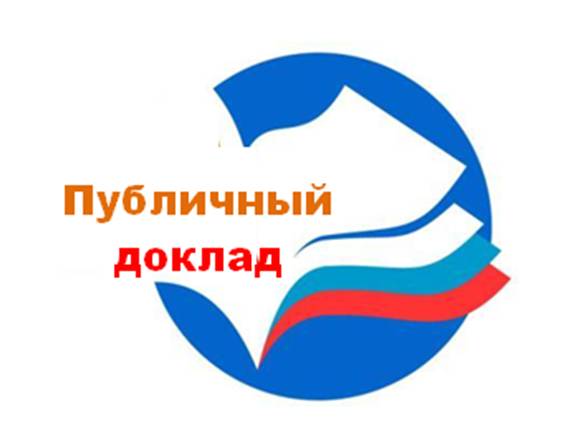            ПУБЛИЧНЫЙ ДОКЛАДПервичной профсоюзной организацииМуниципального бюджетного дошкольного           образовательного учреждения «Детский сад комбинированного вида №3» Алексеевского городского округа                           за 2020 годУтверждённа заседании профсоюзного комитета от 15 декабря  2020 года, протокол № 18         Отчет составлен в целях реализации  Устава Профессионального союза работников народного образования и науки Российской Федерации (ст.14, п.5.9.),  предусматривающий ежегодный отчёт выборного профсоюзного органа, и направлен на обеспечение прозрачности деятельности профсоюзной организации и повышение ее эффективности.               Выполняя основную миссию Профсоюза работников образования и науки - представление и защита социально-трудовых прав и профессиональных   интересов работников отрасли и в соответствии с Уставом Общероссийского Профсоюза,  первичная профсоюзная организация  муниципального бюджетного дошкольного образовательного учреждения « Детский сад комбинированного вида №3»  Алексеевского городского округа, в котором трудятся 40 членов профсоюза, реализует следующие главные направления деятельности: защита социальных, трудовых и профессиональных прав и интересов членов Профсоюза,достижение достойного уровня оплаты труда,обеспечение соблюдения трудовых прав и социальных гарантий работников образования,укрепление и развитие социального партнерства,организационно – финансовое укрепление профсоюзных организаций, мотивация профсоюзного членства,подготовка и обучение профсоюзного актива,развитие молодежной политики,информационная деятельность, внедрение новых информационных технологий.1.Краткая характеристика.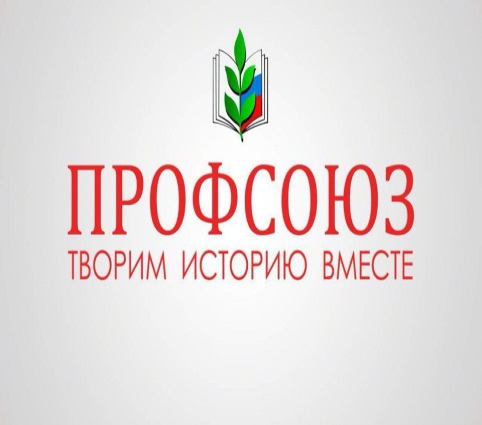 Первичная профсоюзная организация  ДОУ создана 9 сентября 1965 года и стабильно функционирует. Профсоюз сегодня – это единственная организация, которая защищает трудовые права работников, добивается выполнения социальных гарантий, улучшает микроклимат в коллективе. Задача по сплочению коллектива – одна из главных задач Профсоюзного комитета. На конец 2020 года в членстве профсоюзной организации состоит 40 человек 100 % от числа работающих. За отчетный период никто не был исключен из Профсоюза. Принято в Профсоюз - 1человек.Председателем первичной профсоюзной организации является Коробейникова Елена Владимировна. В профактиве Первичной профсоюзной организации ДОУ работают 9 членов Профсоюза (вместе с председателем).В профсоюзной организации трудятся 8 комиссий:Ревизионная комиссия.Комиссия по охране труда и технике безопасности.Организационно-массовая комиссия.Комиссия по социальному партнерству и социально-правовым вопросам.Комиссия по культурно-массовой и оздоровительной работе.Комиссия по работе с молодежью.Комиссия по пенсионным вопросам.Комиссия по информационной работе.   Целью Первичной профсоюзной организации детского сада является: улучшение условий жизни и труда членов профсоюза, защита индивидуальных и коллективных социально-трудовых прав и интересов членов профсоюза в вопросах занятости, трудовых отношений, условий и оплаты труда, охраны здоровья и соблюдения социальных гарантий.Задачи Первичной профсоюзной организации: укрепление организационного единства, развитие солидарности,взаимопомощи и сотрудничества членов Профсоюза; формирование позитивной мотивационной среды и осознанное профсоюзноечленство; улучшение качества коллективно-договорного регулирования социально-трудовых отношений, ответственности работодателя и профактива за выполнение принятых обязательств по Коллективному договору и соглашениям; повышение авторитета Первичной профсоюзной организации ДОУ в районе и городе.2. Деятельность Первичной профсоюзной организации .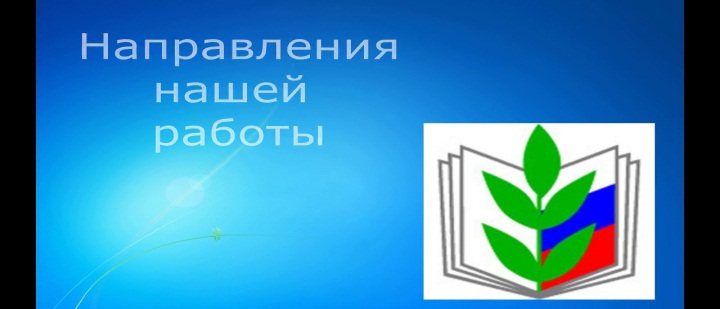 (заседание профсоюзного комитета, профсоюзные собрания, решения, принятые в 2020 году).В 2020 году деятельность Первичной профсоюзной организации  была направлена на реализацию уставной деятельности.Приоритетными направлениями работы Профсоюзного комитета на 2020 год являются: социальное партнерство и взаимодействие с администрацией детского сада №3; внесение изменений и дополнений к Коллективному договору в интересах работников; участие в решении вопросов защиты профессиональных интересов членовпрофсоюза – это повышение квалификации, аттестация, тарификация,юридические консультации и т.д. контроль за созданием безопасных условий и охрана труда – это организациятруда, режим работы (расписание), расследование несчастных случаев напроизводстве, СОУТ, правила внутреннего трудового распорядка; создание благоприятного психологического климата необходимого дляподдержания эффективной работоспособности всех членов профсоюза наоснове социального партнерства; информационная деятельность; оздоровительная и культурно-массовая работа;     В целях активизации деятельности профсоюзных организаций повыполнению уставных требований было проведено 2 профсоюзных собрания и 12заседаний профсоюзного комитета.     На профсоюзных собраниях были обсуждены следующие вопросы: О ходе выполнения Коллективного договора за 2020 год. Собрание с повесткой дня « Профсоюзы 30 лет на страже интересов трудящихся».    На заседании профсоюзного комитета рассматривались  следующиевопросы:об утверждении Соглашения по охране труда на 2020год;  об утверждение плана работ Первичной профсоюзной организации на 2020год;  об утверждении состава рабочей группы по подготовке Публичного отчета первичной профсоюзной организации за 2020 год; о результатах проверки ведения личных дел и трудовых книжек работников ОУ; о ходе выполнения Соглашения по охране труда; о согласовании штатного расписания, тарификации, стимулирующих выплат на 2020-2021учебный год; об участии в первомайской акции Профсоюзов; о работе по мотивации профсоюзного членства; об итогах проведения годовой сверки профсоюзных документов и отметок об уплате членских профсоюзных взносов; о работекомиссии профкома по охране труда; и другие немаловажные вопросы, касающиеся уставнойдеятельности первичной профсоюзной организации.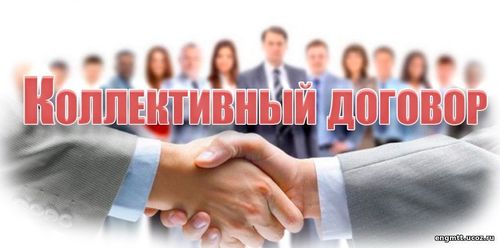 3. О социальном партнерстве.Развитие социального партнерства является одним их приоритетных направлений деятельности Первичной профсоюзной организации ДОУ.Всю свою работу Профсоюзный комитет строит на принципах социального партнерства и сотрудничества с администрацией, решая все вопросы путемконструктивного диалога в интересах работников. Деятельность Первичной профсоюзной организации основывается на требованиях:• Устава профсоюза работников народного образования и науки РФ;• Положения о первичной профсоюзной организации;• Коллективного договора на 2020-2022 гг.Для обеспечения эффективной работы созданы постоянные комиссии,определены их полномочия и порядок работы, которые закреплены в Положенияхо комиссиях.    Основным инструментом социального партнерства между муниципальным бюджетным дошкольным образовательным учреждением «Детский сад комбинированного вида №3» Алексеевского городского округа  и Первичной профсоюзной организацией ДОУ является Коллективный договор на 2020- 2022 гг., который регулирует вопросы условий труда, организации отдыха, предоставления льгот и гарантий работникам дошкольного образовательного учреждения. Договор позволяет расширить рамки действующего трудового законодательства, обеспечить дополнительное финансирование мероприятий по охране труда, улучшить условия труда и быта работников, оказывать им материальную помощь.     В 2019 г. был разработан план мероприятий, направленных на реализацию Коллективного договора. На собрании трудового коллектива заведующий и председатель профкома  ежегодно предоставляют отчет о ходе выполнения Коллективного договора, вносятся необходимые изменения и дополнения. Для рассмотрения вопросов, возникающих в процессе реализации Коллективного договора, создана комиссия в составе 4 - человек, в которую на паритетной основе включены представители работодателя и первичной профсоюзной организации. Ежегодно данная комиссия рассматривает на своем заседании вопросы реализации Коллективного договора и составляет акты его выполнения.        Согласно условиям Коллективного договора за отчетный период дополнительные льготы получили: Количество работников, прошедших переподготовку, курсы повышенияквалификации в 2020 году – 3 человека. Количество работников, которым были в 2020 году дополнительныхотпусков с сохранением заработной платы – 2 человека. Количество педагогических работников, аттестованных на высшуюквалификационную категорию в 2020 году – 1 человек. Количество педагогических работников, аттестованных на первуюквалификационную категорию в 2020 году – 3 человека. При работе в ночное время (в период с 22 часов до 6 часов) каждый часработы оплачивается в повышенном размере – 20%  Производится доплата председателю профсоюзного комитета за работу - да.     Также согласно Коллективному договору на 2020-2022 гг. были организованы культурно-просветительская и физкультурно-оздоровительная работа с работниками учреждения – членами Профсоюза и членами их семей .       За счет средств первичной Профсоюзной организации приобретались новогодние подарки для детей членов Профсоюза, поздравительные адреса к юбилейным и праздничным датам.    Первичная профсоюзная организация уделяет особое внимание молодым педагогам: проводит собеседование по вопросам методической и теоретической подготовки, по повышению их методического мастерства, помогает в овладении опытом лучших воспитателей. Одной из эффективных форм работы с молодым педагогом в нашем дошкольном учреждении является «Школа молодого педагога», целью которой является помощь начинающему педагогу в повышении их профессиональной компетентности. Заседания проходят один раз в месяц по плану, составленному с учетом запросов и трудностей начинающего педагога. К работе «Школы молодого педагога» привлекаются опытные, творческие специалисты.       В рамках школы рассматриваются теоретические и практические вопросы. Для молодых  воспитателей Пашенко А.А. и Волошенко Т.И.  проводилась дискуссия на тему "Молодой педагог в ДОУ". Педагоги делились  своими трудностями и проблемами, и коллектив совместно ищет пути их решения. Активно используются открытые занятия с последующим обсуждением увиденного, семинары-практикумы, где теоретический материал подкрепляется примером из практики, показом отдельных приемов и способов работы. Администрация и первичная профсоюзная организация создают все условия тем, кто продолжает обучение. В коллективе создана нормальная деловая обстановка, позволяющая педагогам делать успехи в творческих начинаниях и поисках.       За отчетный период у нас не было ни одного трудового спора. Это является следствием полного взаимопонимания между профсоюзным комитетом и администрацией, личной ответственностью каждого на своем рабочем месте.        Заключая, следует отметить, что социальное партнерство между профсоюзным комитетом  и администрацией ДОУ позволяет сторонам вести конструктивный диалог в обеспечении социально-трудовых прав работников нашего учреждения. 4. О правозащитной деятельности.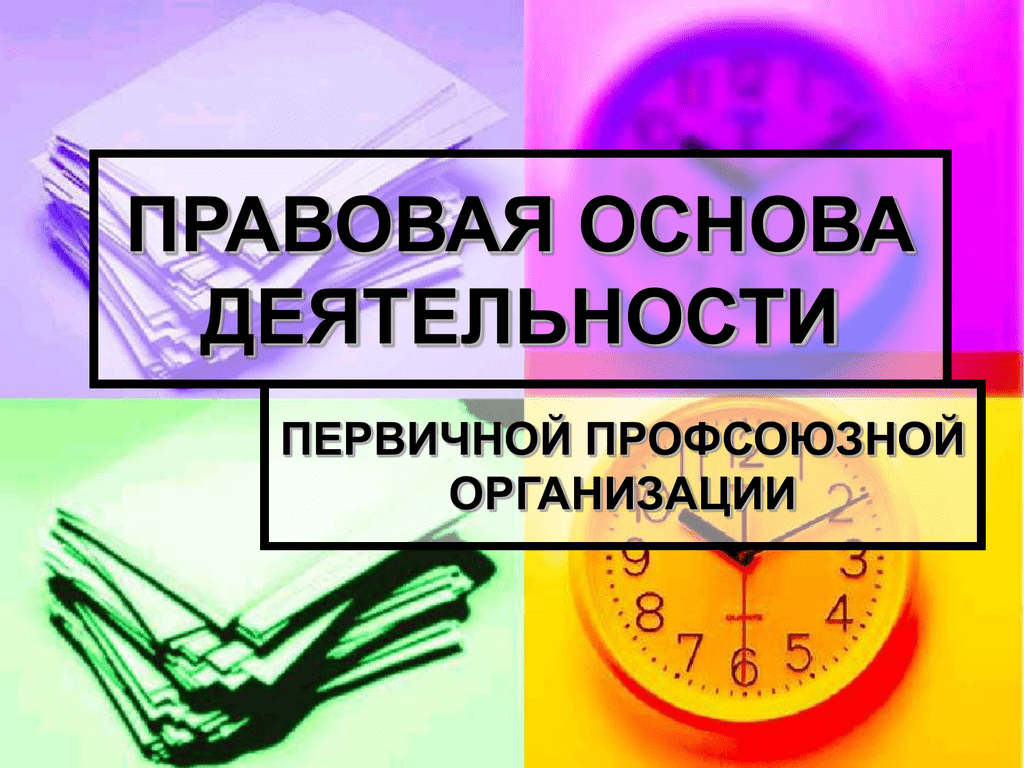 Правозащитная работа – одно из приоритетных направлений деятельности Первичной  профсоюзной организации МБДОУ      «Детский сад  комбинированного вида№ 3» Алексеевского городского округа. Основными задачами и направлениями правовой работы являются:Контроль за выполнением трудового законодательства.Правовое обеспечение защиты прав работников.Правовое обеспечение социального партнерства.Обучение профсоюзного актива.Информационно-методическая работа.    Основное место отводится контролю  за соблюдением работодателями трудового законодательства в части соблюдения законных прав и гарантий  работников. Профсоюзный контроль распространяется на соблюдение всех норм, регулирующих трудовые отношения. Учёт мотивированного мнения профкома, участие профкома в разработке и принятии иных локальных нормативных актов, содержащих нормы трудового права, контроль за их выполнением (нормативные акты были приняты по согласованию с профкомом):- Положение об оплате труда сотрудников.- Положение о правилах внутреннего трудового распорядка.- Положение о премировании сотрудников.- Утверждение инструкций по охране труда.- Приказ (распоряжение) о прекращении (расторжении) трудового договора сработником (увольнении).- Приказ (распоряжение) о приёме работника на работу.- Приказ об аттестации педагогических работников в целях подтверждения соответствия занимаемой должности на 2019-2020 учебный год.- Приказ об аттестационной комиссии в целях установления подтверждениясоответствия занимаемой должности.- График отпусков работников.    Включены два представителя профкома в коллегиальный орган управленияорганизацией .     Включены представители профкома в работу  комиссий: аттестационная комиссия/1 чел.; экспертная комиссия по распределению стимулирующей части фондаоплаты труда/2чел.; комиссия по проведению специальной оценки условий труда/1чел.; комиссия по ОТ/3чел..         В 2020 году были проведены 2 проверки по соблюдению работодателемтрудового законодательства. Нарушения не выявлены. Количество вопросов потрудовому законодательству, рассмотренных на заседаниях профкома – 2. Количество вопросов по трудовому законодательству, рассмотренных на профсоюзных собраниях – 2. Количество проведенных семинаров по правовой тематике – 2.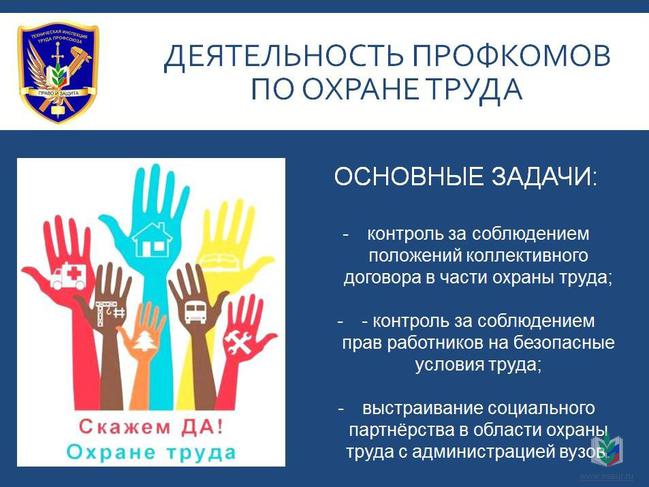 5. Об охране труда.Работа по улучшению условий и охраны труда, сохранению здоровья работников, осуществлялась в рамках реализации государственной политики в области охраны труда в соответствии с Трудовым кодексом РФ.     В ДОУ созданы безопасные условия труда, предупреждающие производственный травматизм и возникновение профессиональных заболеваний, проводится обучение по охране труда и проверка знаний требований охраны труда, работники обеспечены сертифицированной спецодеждой и другими средствами индивидуальной защиты (СИЗ),смывающими и обезвреживающими средствами.     Контроль за соблюдением законодательства по охране труда, созданием безопасных и здоровых условий труда - является важным направлением в работе нашей профсоюзной организации. Основной формой контроля администрации и профсоюзного комитета за соблюдением условий и безопасности труда на рабочем месте является трёхступенчатый административно – общественный контроль.     Обязанность по организации безопасных условий труда, обучения, проверки знаний работников и воспитанников возложена не только на руководителя, но и на комиссию по охране труда, созданную на паритетной основе из представителей работодателя и профсоюза. Уполномоченным по охране труда является  Шконда Светлана Сергеевна.     Для реализации этой функции проводится следующая работа: Разрабатываются и утверждаются планы организационных мероприятий по улучшению условий охраны труда и здоровья; Ежегодно составляется Соглашение по охране труда; Заведующий, исполняя требования охраны труда издаёт приказы о возложении ответственности на работников за соблюдение требований охраны труда и сохранности жизни и здоровья воспитанников; Проводятся вводные инструктажи и инструктажи на рабочем месте и регистрируются в соответствующих журналах. Для этого разработаны, согласованные с профсоюзными комитетами и утвержденные  должностные инструкции по охране труда и инструкции по охране труда по видам работ; Поводятся проверки готовности образовательного учреждения к новому учебному году; Осуществляется контроль за соблюдением законных прав и интересов работников членов профсоюза в области охраны труда; Проводятся периодические проверки состояния условий и охраны труда на рабочих местах (электробезопасность, обеспечение спецодеждой, аттестация рабочих мест, состояние документации и т.д.) на основании которых руководителю выдается обязательное к рассмотрению представление об устранении выявленных нарушений; Вносятся в Соглашение по охране труда предложения по улучшениюусловий труда.         В 2020  году между работодателем и Профсоюзной организацией было составлено Соглашение по охране труда, куда вошло 14 мероприятий, которые были реализованы в течение отчетного периода. Из них выполнено – 14. Затрачено денежных средств на мероприятия включенных в Соглашение по охране труда - 32840 руб.        На заседаниях профсоюзного комитета, на профсоюзных собраниях, на заседаниях совместных комитетов  рассматривались вопросы по охране труда. Общее количество вопросов рассмотренных Первичной профсоюзной организацией в 2020 году - 10.        Работники образовательной организации проходят обязательный медицинский осмотр (осмотры) с сохранением места работы (должности) и среднего заработка 1 раз в год. В 2020 году прошли медицинский осмотр 40 сотрудников.       На заседаниях Профсоюзного комитета рассматриваются вопросы оздоровления и улучшения физкультурной работы, прохождение ежегодного медицинского осмотра, и др. С целью профилактических мероприятий и оздоровления членов профсоюза проводится диспансеризация , бесплатная вакцинация против гриппа и короновируса.6. Об информационной работе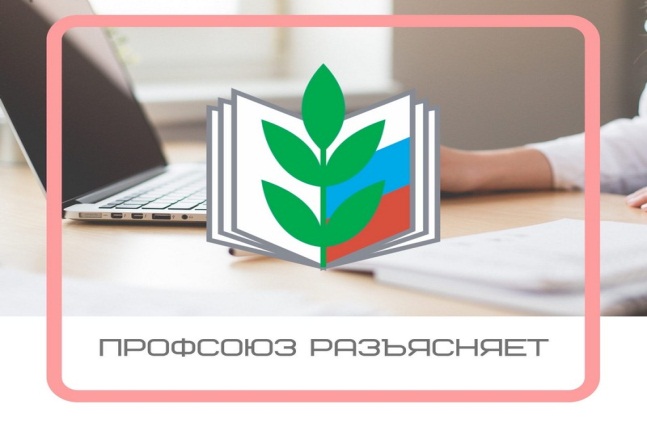 Цели информационной работы Первичной профсоюзной организации ДОУ: формирование единой информационной политики; развитие и совершенствование работы с информационными ресурсами; развитие профсоюзного движения, роста его авторитета в обществе; стремление к максимально полному использованию современных информационно-коммуникационных технологий; сбор, анализ, накопление информации о деятельности профсоюзныхорганизаций (Общероссийского Профсоюза образования, областной организации Профсоюза, территориальной организации Профсоюза) по всем разделам работы; обучение профсоюзного актива, занимающегося информационнойдеятельностью; усиление осознанной мотивации профсоюзного членства и рост общественнойактивности членов профсоюза в защите своих трудовых и социально-экономических прав.     Задачи информационной работы: рассказать работникам о профсоюзной организации и вообще о профсоюзном движении; о целях, задачах и направлениях профсоюзной работы; информировать о текущей работе организации и о том, что для них важно: о значимых событиях в коллективе, регионе, стране, об изменениях в законодательстве и т.д.; мотивировать работников вступить в ряды профсоюзной организации и принимать активное участие в ее работе; создавать и поддерживать положительный имидж профсоюзной организации и Профсоюза в целом.   Направления информационной работы: наполнение информацией профсоюзного стенда; подписка на газету  «Мой профсоюз»,«Единство»; выпуск буклетов, информационных листков; размещение информации на страничке профсоюзной организации; выступления на совещаниях, семинарах профактива и членов профсоюза и др.   Сейчас все образовательные организации имеют компьютеры с возможностьювыхода в Интернет. Узнать о деятельности  Профсоюза можно:на сайте Федерации независимых профсоюзов России (ФНПР) -http://www.fnpr.ru;на центральном портале Общероссийского Профсоюза образования -http://www.eseur.ru;из информационно-методических сборников и брошюр  областной организации Профсоюза ,территориального комитета профсоюза;на сайте территориального комитета профсоюза profobr.ale31.ruна профсоюзной страничке сайта образовательной организации dou3.alweb31.ru      Система информирования членов профсоюза о деятельности профкома ивышестоящих выборных органов, изменениях в нормативно-правовой базесистемы образования осуществляется через: пропаганду и изучение Устава Профсоюза, Положения о первичной профсоюзной организации, Федеральных законов: «О профессиональных союзах, их правах и гарантиях деятельности» и др. ознакомление работников с планами работы профсоюзного комитета, постановлениями собраний и конференций, с отчетными докладами и информациями профсоюзного комитета, обращениями. ознакомление с материалами газет «Мой профсоюз». информационный стенд. профсоюзный уголок. листовки, тематические брошюры. профсоюзную страничку на сайте образовательной организации: выступления на профсоюзных собраниях, заседаниях.       Для оперативного учёта членов профсоюза создана электронная база данных, которая постоянно проверяется и обновляется. Профком ДОУ проводит большую работу по освещению деятельности Профсоюза через наглядную агитацию. В распоряжении профсоюзного комитета для информирования членов профсоюза, а также всей общественности ДОУ используются:— страничка профсоюзной организации на сайте  детского сада;— информационный центр профкома.     Работа профсоюзного комитета детского сада представлена на страничке сайта детского сада, которая обновляется и дополняется необходимой информацией.     Информационный центр профкома работников знакомит членов профсоюза ДОУ с отдельными сторонами жизни и деятельности профсоюзной организации.      Наряду с современными средствами, заслуженной популярностью пользуются и традиционные способы доведения информации до членов профсоюза, основанные на личном контакте: встречи, профсоюзные кружки, собрания, по интересующим темам: «Оплата больничных листов», «Новое в пенсионном фонде» и др.     Размещением информации на профсоюзном информационном центре детского сада занимаются члены профкома, ответственные за данную работу. Это планы, решения профкома, объявления, поздравления и т.п.     Информация формирует активную жизненную позицию всех работников, повышает правовую грамотность, вовлекает все больше членов профсоюза в активную работу. Поэтому большое внимание уделялось информационной работе и формированию у большинства членов профсоюза осознанного профсоюзного членства. 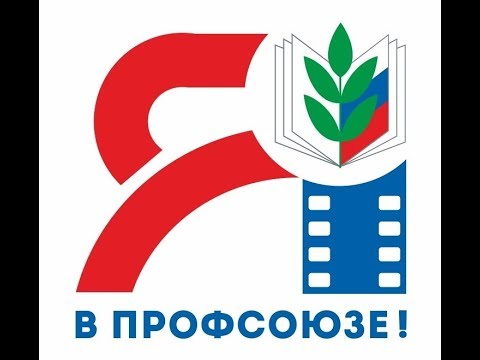 6. Организация и проведение различных мероприятий.    Важным направлением в деятельности профсоюзного комитета является культурно-массовая и оздоровительная работа, так как хороший отдых способствует работоспособности и поднятию жизненного тонуса. К сожалению, никто их работников нашего учреждения не воспользовался  санаторно-курортным лечением в 2020 году.        Члены профсоюза активно участвовали в мероприятиях и акциях Профсоюза: поздравление молодых мам, организация мероприятий «День дошкольного работника», «Новый год», «8 Марта», «День Победы», «Дни здоровья», поздравление юбиляров.   Данные мероприятия пользуются большой популярностью среди членов профсоюза, и создают необходимые условия для неформального общения.       Комиссия по культурно-массовой работе при профсоюзном комитете проводит огромную работу, направленную на сплочение членов коллектива, уделяя внимание, как молодым, так и ветеранам педагогического труда.          Помощь пенсионерам при пандемии коронавируса – аспект жизни, без которого не обойтись в  реалиях 2020 года. За  год работы, активисты профсоюзного комитета детского сада  оказали 24 адресные помощи ветеранам педагогического труда, помогали нуждающимся в приобретении и доставке на дом продуктов питания, лекарств, помогали оплатить коммунальные услуги. Также, мы обзвонили  бывших работников из группы риска и узнали о том, необходимо ли конкретному человеку помощь в связи с карантином.  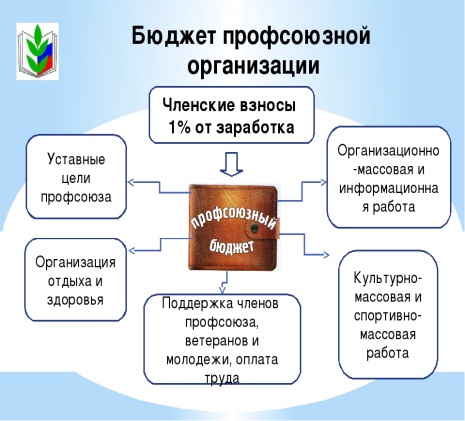 7. О финансовой деятельности.        Финансовая работа является одним из важнейших направлений в деятельности Профсоюза. Она обеспечивает функционирование профсоюзных организаций и выборных профсоюзных органов.      Создание Профсоюза, способного обеспечить защиту трудовых, социально-экономических прав и интересов членов Профсоюза, невозможно без прочной финансовой базы, стабильной организационно-финансовой работы структурных профсоюзных звеньев, эффективной системы формирования профсоюзных бюджетов и рационального расходования профсоюзных средств.         Под финансовой работой понимается система организационно–финансовых мер, включающая: организацию сбора, поступления средств на счет первичной профсоюзной организации ДОУ, отчетности и расходования членских профсоюзных взносов и других доходов профсоюзного бюджета, предусмотренных Уставом Профсоюза и действующим законодательством РФ.        Финансовое обеспечение деятельности профсоюзной организации ДОУ проводилось в соответствии со сметой, утвержденной профсоюзным комитетом, решениями профкома, с соблюдением норм законодательства и бухгалтерского учёта. Для проведения культурно-массовых, спортивно-оздоровительных мероприятий и оказания материальной помощи предусматривались средства в сметах доходов и расходов профсоюзного комитета.         Из членских профсоюзных взносов Первичной профсоюзной организации приобретались новогодние подарки для детей членов Профсоюза, новогодние подарки всем сотрудникам детского сада, поздравительные адреса к юбилейным и праздничным датам как работающих сотрудников, так и бывших сотрудников, находящихся на заслуженном отдыхе.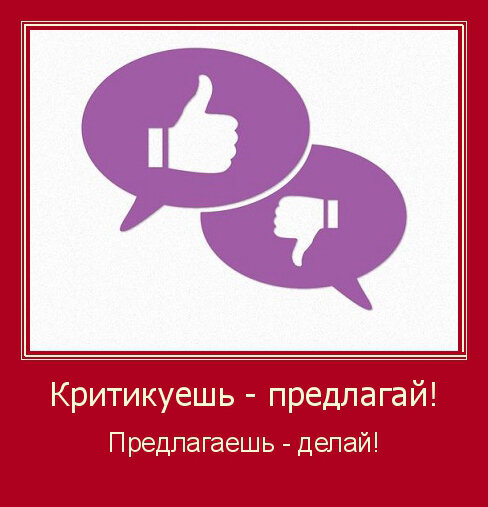    8.  Предложения по улучшению работы профсоюзного комитета.     Я, как председатель ППО оперативно информировала членов профкома о том, что решается на заседаниях территориального комитете Профсоюза и вся документация доступна каждому члену профсоюза ДОУ.      Собрания, конечно же, хотелось бы проводить по чаще, но специфика нашей работы не позволяет собрать кворум для проведения большего количества.        У профсоюзного комитета есть над чем работать. В перспективе – новые проекты по мотивации вступления в профсоюз, по организации культурно-массовой и спортивно-оздоровительной работы, по развитию информационной политики и социального партнерства на всех уровнях.         В последнее время в связи с различными изменениями в системе образования, а также в системе оплаты педагогического труда, больничных листов, требуется всё больше знаний трудового законодательства.         Каждый член первички уже понимает, что единому, сплоченному, постоянно развивающемуся профессиональному союзу по плечу решение важнейшей задачи – сделать профессию педагога, престижной.           Профсоюзному комитету  предстоит поработать над отмеченными проблемами, постараться еще активнее заявить о себе, о роли первичной организации в жизни коллектива.            Главными направлениями в этой работе остаются: защита прав и интересов работников учреждения, соблюдение законности, повышение ответственности за результаты своего личного труда и работы коллектива в целом.